Podklady k samostudiu z důvodu uzavření základních škol na dobu 30. března – 8. dubna 2020 – 4.BKurz třídy 4.B v google učebně je pod kódem: yilgybxKurz AJ třídy 4.B je v google učebně pod kódem: nrbnpwf (Mgr. Naděžda Kalíková)Kurz AJ třídy 4.B je v google učebně pod kódem: oclpddo (Michaela Schrötterová)Český jazyk a literatura – učitel:  Mgr. Jaroslava Podobová               kontakt: Jaroslava.Podobova@zshajeslany.cz               SLOVESAProsím do sešitu vždy pište stranu a cvičení . např. 144/1Určování rod, čísla, času.Učebnice str. 140. Zopakujte si, co všechno už bychom měli o slovesech vědět. Co všechno u sloves budeme určovat. Tabulku používejte při plnění úkolů! Sedněte si a do domácího sešitu napište co nejvíc činností, které v průběhu dne děláte. Začněte v učebnici na straně 136 cvičením 1 a) b) c) ústně. Slovesa si vypište na papír. Nakreslete si slona. Dovede to?Na straně 137 vypracuj cvičení 2 podle zadání po a) b).Opět doporučuji najít učivo na procvičování na webové stránce Školákov nebo Umíme češtinu, ČT2 UčíTelka, www.alfbook.cz (kód ucimesedoma)https://skolakov.eu/cesky-jazyk-4-tridahttps://www.umimecesky.cz/cesky-jazyk-4-tridahttps://www.gramar.in/cs/Na straně 141 vypracuj do domácího sešitu cvičení 7 a) b) dle zadání. Na straně 142, 143 máme tabulky a v nich tvary sloves v čase přítomném a minulém. Důležité je pozorovat koncovky těchto sloves. Tvary sloves v čase budoucím jsou složené (budu číst, budeme cvičit) a jednoduché (zacvičíme si, přečteme si).Vypracuj z učebnice do domácího sešitu cvičení 14 na straně 144 dle zadání. Piš rovnou cvičení v minulém čase.Vypracuj ústně v učebnici na straně 144 cvičení 15 a) b). Pomáhejte si tabulkou a všímejte si těch červených koncovek. /mužský rod i, ženský rod y/Slovesný způsob.Způsob rozkazovacíUčebnice strana 145 cvičení 1 dle zadání. Jen ústně. Strana 146 žlutý rámeček. Přečíst nahlas několikrát, všímat si dobře tvary. Důležité!Způsob rozkazovací – str. 147 cv. 1. a)			str. 148 přečíst rámeček			str. 148 cv. 3 (cvičení dle zadání – diktát) 148/3Způsob podmiňovací.Učebnice str. 150 - 151 žlutý rámeček. Pozorně číst několikrát nahlas. Učebnice strana 153 cvičení 6 b). Udělejte si na papír tabulku a do ní sloupce na určování osoby, čísla a u oznamovacího způsobu i čas. Vypište slovesa a určujte.Pracovní list k učivu Slovesa, který jste obdrželi, vypracujte postupně a vložte do domácího sešitu. Pak si je vyberu. Do tabulek na druhém pracovním listě napište tato podstatná jména s předložkami a určujte mluvnické kategorie: v košili, na schodech, do školy, bez rukavic, automobil, s radostí, Františku!, v lahvi, do pytle, se selaty.Anglický jazyk – učitel:  Michaela Schrötterová                    kontakt: Michaela.Schrotterova@zshajeslany.cz                                                                                                                           Uč. str. 70 , naučit slovní zásobu 11. lekce.Uč. str.51 – cvičení 3,4 – ústně.Naučit se ústně i písemně používat číslovky do 100.Procvičovat číslovky do bloku, hrajte domino, zahrajte si číselné bingo. Číslovky by měli žáci umět nejen vyslovit, ale také napsat.Kdo má možnost, může pro opakování a procvičování učiva využít následující stránky:1.stupeň – ANGLICKÝ JAZYK – NEJLEPŠÍ WEBOVÉ STRÁNKY PRO VÝUKU ONLINEUMÍME ANGLICKY: https://www.umimeanglicky.cz/ČTENÍ PSANÝCH PŘÍBĚHŮ SE ZVUKEM : https://www.storyplace.org/PLNÁ KNIHOVNA PŘÍBĚHŮ SE ZVUKEM: https://www.commonlit.org/en/textsPOSLECHOVÁ CVIČENÍ S TEXTEM: http://www.elllo.org/POSLECHOVÁ CVIČENÍ S TEXTEM: http://englishspeak.com/UČENÍ HROU: https://www.gamestolearnenglish.com/DUOLINGO: https://www.duolingo.com/ANGLICKÉ PÍSNIČKY: https://www.youtube.com/user/SuperSimpleSongs/videosVYTVÁŘENÍ KOMIKSŮ: https://www.storyboardthat.com/storyboard-creatorINTERAKTIVNÍ PRACOVNÍ LISTY: https://www.liveworksheets.com/worksheets/en/English_as_a_Second_Language_(ESL)ONLINE SLOVNÍK: https://bab.la/VÝUKA ANGLIČTINY NA MĚSÍC ZDARMA: https://www.englishme.cz/PROCVIČOVÁNÍ HRAVOU FORMOU  https://www.skolasnadhledem.cz/profil/1-stupen/804-anglicky-jazykANGLICKÁ GRAMATIKA http://anglina.unas.cz/easy-english/  Děti mohou doma průběžně pracovat s časopisem Hello Kids.  Články a cvičení si vybírají dle vlastního zájmu.Anglický jazyk – učitel:  Mgr. Naděžda Kalíková                           kontakt: Nadezda.Kalikova@zshajeslany.czUč. str. 70 , naučit slovní zásobu 11. lekce.Uč. str.51 – cvičení 3,4 – ústně.Naučit se ústně i písemně používat číslovky do 100.Procvičovat číslovky do bloku, hrajte domino, zahrajte si číselné bingo. Číslovky by měli žáci umět nejen vyslovit, ale také napsat.Kdo má možnost, může pro opakování a procvičování učiva využít následující stránky:1.stupeň – ANGLICKÝ JAZYK – NEJLEPŠÍ WEBOVÉ STRÁNKY PRO VÝUKU ONLINEUMÍME ANGLICKY: https://www.umimeanglicky.cz/ČTENÍ PSANÝCH PŘÍBĚHŮ SE ZVUKEM : https://www.storyplace.org/PLNÁ KNIHOVNA PŘÍBĚHŮ SE ZVUKEM: https://www.commonlit.org/en/textsPOSLECHOVÁ CVIČENÍ S TEXTEM: http://www.elllo.org/POSLECHOVÁ CVIČENÍ S TEXTEM: http://englishspeak.com/UČENÍ HROU: https://www.gamestolearnenglish.com/DUOLINGO: https://www.duolingo.com/ANGLICKÉ PÍSNIČKY: https://www.youtube.com/user/SuperSimpleSongs/videosVYTVÁŘENÍ KOMIKSŮ: https://www.storyboardthat.com/storyboard-creatorINTERAKTIVNÍ PRACOVNÍ LISTY: https://www.liveworksheets.com/worksheets/en/English_as_a_Second_Language_(ESL)ONLINE SLOVNÍK: https://bab.la/VÝUKA ANGLIČTINY NA MĚSÍC ZDARMA: https://www.englishme.cz/PROCVIČOVÁNÍ HRAVOU FORMOU  https://www.skolasnadhledem.cz/profil/1-stupen/804-anglicky-jazykANGLICKÁ GRAMATIKA http://anglina.unas.cz/easy-english/  Děti mohou doma průběžně pracovat s časopisem Hello Kids.  Články a cvičení si vybírají dle vlastního zájmu.Matematika – učitel:  Mgr. Jaroslava Podobová               kontakt: Jaroslava.Podobova@zshajeslany.cz               OPAKOVACÍ PROCVIČOVÁNÍDo sešitu pište prosím stranu a cvičení v učebnici - 53/6, abych věděla, které cvičení jste vypracovali. Děkuji.Učebnice 2. díl str. 53 – ve cvičení 6 na této stránce si zopakujete písemné dělení + zkouška. (ta by neměla navazovat na výsledek, ale pište ji vedle výsledku!) Vypočítejte 5 příkladů jeden den a zbylých 5 příkladů druhý den.Učebnice 3. díl str. 5 cv. 19 – procvičení počítání s velkými čísly.                            str. 8 cv. 11      Slovní úlohy – učebnice 3. díl – str. 9 cv. 16, 18 a 20. Nezapomeňte, že slovní úloha má stručný zápis, výpočet a odpověď (zkoušku). Zadání si několikrát přečtěte a důležité údaje dejte do zápisu. Odpověď na otázku napište celou větou.          Minutovky str. 21 cv. 41 a) b).                     str. 22 cv. 44 a str. 23 cv. 46 a) b)Učebnice 2. díl str. 54 cvičení 12 – zde si procvičte písemné násobení. (nezapomínejte posouvat výpočty, dělat tzv. schody) Nadále platí opakování násobilky!GEOMETRIEUčebnice 2. díl strana 54 cvičení 17 – zopakujte si na straně 46, jak vypočítáme obvod trojúhelníka a vypracujte cvičení na papír A4. Papír vložte do domácího sešitu.Na straně 57, 58 a 59 jsou opakovací testy, které doporučuji vypočítat. Body máte v rámečku za příkladem.Doporučuji procvičování na webové stránce Školákov, Umíme matiku.https://skolakov.eu/matematika-4-tridahttps://www.umimematiku.cz/matematika-4-tridaNáš svět – učitel:  Mgr. Jaroslava Podobová               kontakt: Jaroslava.Podobova@zshajeslany.cz               PŘÍRODOVĚDAROSTLINY V OKOLÍ LIDSKÝCH OBYDLÍ.Ovocné stromy – str. 52 učebnice. Přečtěte si text v učebnici a odpovídejte na otázky ve žlutých rámečcích. Ovocné keře – str. 53 učebnice. Zelenina – str. 53 učebnice – dělení zeleniny.Podívejte se na prezentaci.https://view.officeapps.live.com/op/view.aspx?src=http://dumy.cz/nahled/70829ŽIVOČICHOVÉ V OKOLÍ LIDSKÝCH OBYDLÍUčebnice str. 54. Hospodářská zvířata – ptáci – savci.http://www.zsbilykostel.cz/evt_file.php?file=509 tento odkaz si prohlídněte.VLASTIVĚDAČESKÝ STÁT ZA PŘEMYSLOVSKÝCH KNÍŽAT.Výpisky do sešitu: Následující odstavec si opište do sešitu.Čechové se usídlili u řeky Vltavy. Koncem 10. století vznikl na našem území český stát.  Mocným rodem kmene Čechů byli Přemyslovci. Prvním knížetem byl Bořivoj z manželkou Ludmilou. Šířili křesťanství a nechali se pokřtít. Vznikali první křesťanské kostely. Další byl Václav, kterého nechal zavraždit bratr Boleslav. Za vlády Boleslava se razily stříbrné mince denáry. Přečíst si učivo z učebnice. Pozorně, je tam hodně informací. Věnujte pozornost žlutým rámečkům s věžičkou. Odpovídejte a vyhledávejte.Na straně 48 v učebnici máte přehled českých dějin. http://volneknihy.xf.cz/Alois_Jirasek--Stare_povesti_ceske.pdf - odkaz na webovou stránku, kde si čtěte v pověstech. Je to i v rámci ČJ – čtení s porozuměním. Pověst Přemyslovi, Libuši a které vás zaujmou.Úkol: Na straně 26 za učivem máte test, ve kterém si ověříte své vědomosti a správnost přípravy.Hudební výchova – učitel:  Mgr. Jaroslava Podobová               kontakt: Jaroslava.Podobova@zshajeslany.cz               LIDOVÁ PÍSEŇ – lidová muzika se hraje na housle, kontrabas (basa), cimbál.Podívejte se na internet a zjistěte, jak se na něj hraje. (youTube)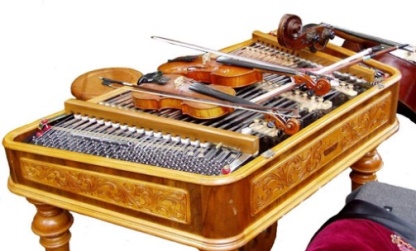 http://dumy.cz/material/115314-hudebni-vychova-testy - ZDE najdete opakovací test z hudební nauky. Vypracujte po vytisknutí (pokud ta možnost je) nebo ústně.Úkol: Nauč se libovolnou lidovou píseň.Výtvarná výchova – učitel:  Mgr. Jaroslava Podobová               kontakt: Jaroslava.Podobova@zshajeslany.cz               Určitě najdete doma nějakou modelínu. Pokud ano, modelujte zvířátka a postavičky. Namalujte na papír A4 velkou kraslici a vyzdobte ji. Vzory najdete na internetu. Například:Pouze vzor. Netisknout.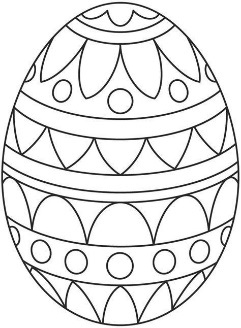 Pracovní výchova – učitel:  Mgr. Jaroslava Podobová               kontakt: Jaroslava.Podobova@zshajeslany.cz               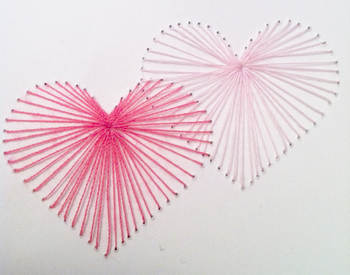 Pomůcky pro vyšívání na papířetvrdý papír v bílé barvěsilná ostrá jehla k propichování otvorůšablonu se vzorem, který chceme vyšívatmalou jehlu s tupou špičkou pro vyšívánívyšívací příze, např. perlovky nebo mulinky nebo vlna na pleteníměkkou podložku (např. složený ručník nebo molitan)Postup při vyšívání na papírNejdříve si vybereme vzor, který chceme vyšívat. Pak jej obtáhneme na obyčejný papír (může být čtverečkovaný), čímž nám vznikne šablona. Tu pak přiložíme na tvrdý papír, pod papír dáme měkkou podložku a začneme vypichovat dírky. Dírky vypichujeme v pravidelných rozestupech.Jakmile máme celý vzor vypíchaný na tvrdém papíře, můžeme se pustit do vyšívání. Vyšívací přízi protahujeme jednotlivými dírkami, čímž nám vzniká vzor.Pokud vymyslíte jiný obrázek vhodný na vyšití, budu ráda.Tělesná výchova – učitel:  Mgr. Jaroslava Podobová               kontakt: Jaroslava.Podobova@zshajeslany.cz               V rámci možností trénujte míčové hry. Přihrávky s míčem, práce s míčem. (driblink)Zkuste si zahrát s rodiči tuto pohybovou hru. Trénujte své reflexy a vynalézavost.DOTKNI SE ZEMĚZaměření: běh v prostoru s vyhýbáním, pohotová reakce při povelu, obratnost, nácvik jednoduchého počítání.Popis: Děti se pohybují v prostoru. Na znamení (např. silnější úder) se zastaví a dotknou se podlahy tolika „body“ (částmi) svého těla (chodidla, kolena, dlaně, lokty…), kolik prstů učitelka (rodič) ukazuje (nebo kolikrát udeřila).
Metodické doporučení: Počet by měl být zvolen podle vyspělosti dětí. Více vynalézavosti si vyžádá zpravidla vyšší počet bodů (využití jednotlivých prstů rukou).